ВАЗОРАТИ ФАРЊАНГИ ЉУМЊУРИИ ТОЉИКИСТОНДОНИШКАДАИ ДАВЛАТИИ САНЪАТИ ТОЉИКИСТОН бА НОМИ М. ТУРСУНЗОДАКАФеДРАИ РежИССУРААСОСЊОИДРАМАТУРГИЯ ВА МАЊОРАТИ СеНАРИЯНАВИСӢбарномаи таълимї барои ихтисоси режиссураи намоишњои театронидашуда ва идњоДУШАНбе«ЭЉОД» 2009Бо ќарори Шўрои илмї-методии ДДСТ ба номи М. Турсунзода ба чоп тавсия шудааст.Мураттиб:и.в. профессор Мирахмедов Ф.Асосњои драматургия ва мањорати сенариянависї. Барномаи таълимї барои ихтисоси режиссураи намоишњои театронидашуда ва идњо. — Душанбе: «Эљод», 2009. -12   сањ.© Донишкадаи давлатии санъати Тољикистон ба номи М. Турсунзода,  2009.МУќАДДИМАФанни «Асосњои драматургия ва мањорати сенариянависї» дар баробари режиссура яке аз фанњои асосї ва муњими таълимї дар тайёр намудани режиссёри намоишњои театронидашуда ва идњо ба шумор меравад.Ѓоя ва педагогикаи таъсирбахши идњои оммавї пеш  аз њама аз сенария, матлаби асосї, интихоби мавод, композитсия, љањонбинї ва дараљаи мањорати эљодии муаллифи он муайян мегардад.Хусусияти тайёр намудани идњои оммавї ва намоишњои теаронидашуда дар он зоњир мегардад, ки сенариянавис ва ре- жиссёр дар аксар мавридњо як шахс ба шумор меравад. Аз ин лињоз донишљў бояд бо ќонунњои драматургия шинос шуда, роњу усулњои навиштани сенарияро омўхта, онро ба пуррагї аз худ намояд.Фанни мазкур дар 4-семестр ба донишљўён таълим дода ме- шавад. Ќисмати аввал ба «Назарияи драматургия» бахшида шуда, ќисмати дуюм «Даматургия ва сенарияи намоишњои театрони- дашуда ва идњоро» дар бар  мегирад.Сенариянавис ва режиссёри намоишњои театронидашуда ва идњо имкониятњои васеъи таъсир ба тамошобинро доранд. Њар як намоиши тањияшуда бояд ба тамошобин таъсир расонад. Тарзи тањияи намоиш ќоида ва ќонунияти он, эљоди сенария, мавзўъи рўз, ѓоя, маќсади асосї ва ѓ-ро дарсњои «Асосњои драматургия ва мањорати сенариянависї» бо донишљўён  меомўзад.Таќсимоти соатњои таълимї тибќи наќшаи таълимї чунин аст: Лексия	- 52 соатАмалї	- 16 соат Майдагурўњї	- 22 соатќисмати I-умќисмати II-юмќисмати III-юмќисмати IV-умМазмуни барнома СеМеСТРИ яКУММавзўи 1. Драматургия љинси адабиёт (2 соат).Драма яке аз навъњои адабї. Гуногунжанрии драма. Драма, трагедия, комедия, водевил. Драматург ва драматургия. Су- хан- ягона воситаи таъсирбахш ва бадеии драматург. Муќоисаи љинсњои гуногуни адабиёт – эпос, лирика, драма. Хусусиятњои махсус ва фарќкунандаи драматургия чун љинси  адабиёт.Мавзўи 2. Ѓояи асосии асари драмавї ва ќисматњои асосии он (2-соат)Ѓояи асар – маќсаду мароми муаллиф, ки барои ворид наму- дани таъѓирот, бењбудї дар њаёти љомеъа равона карда шудааст. Маќсад аз навиштани асар.Мавзўъ – масъалањои асосие, ки драматург аз њаёт интихоб намуда дар асоси он соњањои зиндагии одамон, табиат ва љамъи- ятро дар асари худ тасвир ва њал кардааст. Жанри асар.   Сужетсилсилаи воќеањои бо њам вобаста, ки дар асари драмавї тасвир ёфтааст. Фабула – тасвири пай дар пайи воќеа ё њодисае, ки дар асар тасвир ёфтааст.Мавзўи 3. Задухўрди иљтимої-предмети инъикос дар асарњои драмавї(2 соат).Мафњуми задухўрди асосии асар. Се шакли асосии задухўрд дар асарњои драмавї: «Ќањрамон бо Ќањрамон», «Ќањрамон бо муњит», «Ќањрамон бо толори  тамошобин».Мавзўи 4. ќањрамон дар асарњои драмавї (5 соат).Ќањрамон - иштирокчии мубориза дар асари драмавї. Ќањра- монњои асосї ва дуюмдараља. Моњияти фањмиши  ќањрамонњои«мусбат» ва «манфї». Хусусиятњои инъикоси образи ќањрамон дар асарњои драмавї. Ќањрамони идеалї. Ќањрамони лирикї. Муќоисаи ќањрамонњои асари бадеї аз асарњои драмавї. Ќањра- монњои классикї. Ќањрамонњои муосир. Ќањрамон ва  образ.СеМеСТРИ ДУюММавзўи 5. Сохти композитсионии асарњои драмавї (2 соат).Масъалањои шаклу мазмуни асарњои драмавї ва сохти асо- сии онњо. Сохти композитсионии намоишњои драмавї, мусиќї- драмавї ва ѓ.Мавзўи 6. Элементњои композитсияи асарњои драмавї (2 соат).Экспозитсия. Намудњои гуногуни экспозитсия.  Гирењбандї– њолати пайдоиши задухўрди асосии пиеса. Кулминатсия – ин- кишофи бошиддати амалиёт, тезутундшавии задухўрд. Гирењку- шої – њолати њали задухўрди асосии пиеса. Хотима – намоиши хотимавї дар асари драмавї.Мавзўи 7. Амалиёт дар асарњои драмавї (4 соат).Амалиёт – тасвири инкишофи задухўрди асосии пиеса. Ама- лиёт ва њаракат. Амалиёт яке аз воситањои асоии бадеии кушода- ни хислати ќањрамон. Душворињо – шакли њаракат дар амалиёт. Мањфум оиди амалиёти ягона ва тартиби риояи он. Таќсими асар ба парда, ќисмњо ва лавњањо. Муќаддима (пролог) ва хотима (эпилог). Антракт ва мавќеи он дар амалиёти   пиеса.Мавзўи 8. Эпизод дар асарњои  драмавї.Намудњои асосии эпизод. (2 соат)Интихоби маводњои адабї – фелетон, панфлет, њикояњои хурд барои инсенировка. Навиштани либретто, асари сањнавї, этюдњо ва миниатурањои сањнавї.СеМеСТРИ СеюММавзўи 9. Драматургияи таърихї – њуљљатї. (2 соат).Мафњуми драматургияи таърихї–њуљљатї. Хусусиятњои хоси драматургияи њуљљатї. Сабабњои пайдоиши иљтимої-сиёсии драматургияи њуљљатї. Вазъи имрўзаи инкишофи жанрњои са- нъати њуљљатї.Мавзўи 10. Асос ва њуљљат. (4 соат).Мањфуми фањмиши «Асос» ва «Њуљљат». Асос ва образи бадеї. Танќиди равияњои ѓалат дар драматургияи њуљљатї. Кор бо њуљљат. Филми њуљљатї. Намоиши хуљљатї-бадеї. Ќањрамони њуљљатї.Мавзўи 11. жанрњои драматургияи њуљљатї. (2 соат).Публисистикаи таърихї-њуљљатї. Пиесањои лирикї-шарњињо- лии њуљљатї. Асарњо доир ба жанри - «Зери   њуљљат».Мавзўи 12. Васл (монтаж)-и маводњои њуљљатї, методи эљодии драматург-њуљљатнигор.(5 соат).Моњияти васл яке аз воситањои бадеии таъсир ба тамошобин. Имкониятњои бадеии васл. Васли эљодї. Васл дар сенария. Васл дар филм. Васли намоиш. Усулњои техникии васли маводњои њуљљатї.СеМеСТРИ чОРУММавзўи 13. Вазифањои муосир ва самтњои инкишофи драматургияи намоишњои теаронидашуда ва  идњо.(2 соат).Инъикос шакли бадеї-таъсирбахши маводњои муосир дар драматургияи намоишњои тетаронидашуда ва идњо. Масъалаи муњими њаёти љамъиятї-давлатї, воќеањои асосии њаёти дохилї ва байналмиллалї, мубориза барои сулњ ва дўстии халќњо ва инъикоси онњо дар драматургияи намоишњои тетаронидашуда ва идњо.Мавзўи 14. Хусусиятњои драматургияи идњои оммавї ва намоишњо.2 соат (майдагурўњї)Актуалї будани мавзўъ. Ањамияти иљтимоии ѓоя ва мавзўъ. Мазмуни асосии воќеањои њаётї. Характери синтетикии исти- фодаи маводњои њуљљатї-таърихии жанру намудњои санъат. На- мудњои гуногуни задухўрд дар намоишњои  оммавї.Мавзўи 15. Сенария – асоси адабии иди оммавї ва намоишњо (2 соат).Ѓояи бадеї - матлаби асосии сенария ва ќисматњои асосии он - ѓоя, мавзўъ, мавод, наќшаи композитсионии умумї. Хусу- сияти инкишофи амал дар сенарияи намоиши оммавї ва идњо. Ањамияти махсуси «Сужет» дар намоишњои  оммавї.Мавзўи 16. Сенарияњои эљодии ходимони барљастаи намоишњои театронидашуда ва идњо.(4 соат).Сенарияњо ва фаъолияти эљодии режиссерони барљаста. Эљо- диёти Н.В. Попов, К.А. Марджанов, Н.П. Охлопков, А.Курбас, Њамза, И.М. Туманов, Б.Б. Гердель, Ш. Ќиёмов, У. Раљабов, Н.Љалолов ва ѓ.Мавзўи 17. бозї дар сенарияи намоишњои театронидашуда ва идњо(2 соат).Бозї. Ањамияти иљтимої-зебоипарастии он. Сенария ва бар- номаи бозињо – яке аз воситањои фаъолгардонии иштирокчии иду намоишњо.Мавзўи 18. ќањрамони иди оммавї ва намоишњо (3 соат).Ќањрамон дар иди оммавї ва намоишњои театронидашуда. Гурўњи ќањрамонњо. Шахси алоњида – ќањрамони ид. Ќањра- монњои адабї ва рамзї. Ходимони барљастаи таърих – ќањра-мони иди оммавї ва намоишњои теаронидашуда. Иштирокчии амалиёти иди оммавї – ќањрамони ид. Ќањрамони мусбат ва манфї дар намоишњои идона.Адабиётњо(бо забони тољикї)Дилшод Рањимов. Чинори пургул. – Душанбе: ФАН., 2008.Мирзозода Х. Луѓати мухтасари ислоњоти адабиётшиносї.Душанбе: Мариф, 1992.Наврўзи Аљам. – Душанбе: Эљод., 2005.Санадњои меъёрии њуќуќї оид ба танзими анъана ва љаш- ну маросимњо. – Душанбе., 2007Туманашвили М.И. Рањнамои режиссёр. - Душанбе, 2008.Фарњод Мирахмедов, Љумъа Ќуддус. Асосњои драматургия ва мањорати сенариянависї. - Душанбе: Эљод, 2009.Љашни Наврўз. – Душанбе: Ирфон., 2005.Љўраева Х. Љашн ва анъанањои миллї-калиди маънавиёти хонанда. – НОВ: - 2000.(бо забони русї)Авдеев А. Происхождение театра. Элементы театра в первобытно-общинном строе. Л.; М., 1959.Аль Д.Н. Правду! Ничего, кроме правды!! Л., 1976. Пре- дисловие.Аль Д.Н Диалог. Пьесы. Л., 1987. ПредисловиеАль Д.Н. Основы драматургии. Учебное пособие. Л.: ЛГИК. 1989.Аристотель. Об искусстве поэзии. М., 1957.Блок В. Система Станиславского и проблемы драматур- гии. М., 1968.Брехт Б. Избранные произведения. М., 1976.Вершаковский Э.В. Режиссура клубных массовых пред- ставлений. Пособие, Л., 1977.Владимиров С.В. Действие в драме. Л., 1972.Волькенштейн В.М. Драматургия. Изд. 5-е., М., 1969.Гегель Г. – В.-Ф. Эстетика. Т._ Москва. М.: Искусство, 1952.Горбунов Е.Н. Вопросы теории реалистической драмы. О единстве действия и характера. М., 1963.Добин Е.С. Сюжет и действительность. Искусство детали. Л., 1981.Кнебель М.О. О том, что мне кажется особенно важным. М., 1971; Ее же. Поэзия педагогики. М., 1976.Лоусон Дж.Г. Теория и практика создания пьесы и ки- носценария. М., 1980.Оснос Ю.А. Вопросы драматургии и наследие Станис- лавского. М., 1953.Пискатор Э. Политический театр. М., 1939.Роды и жанры литературы. М.: Наука, 1964.Сахновский-Панкеев В.А. Драма. Конфликт. Композиции. Сценическая жизнь. Л., 1969.Хализев В.Е. Драма как явление искусства. М., 1978.Холодов Е.Г. Композиция драмы. М., 1957.Чечетин А.И. Основы драматургии театрализованных представлений. М., 1981.Шоу Б. О драме и театре. М., 1963.Эйзенштейн С.Н. Избранные статьи. М., 1956.Явчуновский Я.И. Документальные жанры. Саратов, 1974.АСОСЊОИ ДРАМАТУРГИя ВА МАЊОРАТИСеНАРИяНАВИСїбарномаи таълимї барои ихтисоси режиссураи намоишњои театронидашуда ва идњоБа матбаа 07.07.2009 супорида шуд. Ба чоп 16.07.2009 имзо шуд. Коѓази офсетии №1. Њуруфи адабї. Чопи офсет.    Андозаи60х841/16. Љузъи нашрию њисобї 0,75. Адади нашр 100   нусха.Супориши №101/09.Нашриёти «Эљод».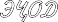 734025, ш. Душанбе, хиёбони Рўдакї, 36. Тел.: 221-95-43. E-mail: ejodfir@mail.ru.№Номгўи мавзўњоЛексияСеми- нарМайда- гурўњї1Муќаддима.22Драматургия љинси адабиёт.2213Ѓояи асари драмавї ва ќисматњои асосии он.224Задухўрди иљтимої-предмети инъикос дар асарњои драмавї.25Ќањрамон дар асарњои драмавї.522ЉАМЪ:1345№Номгўи мавзўњоЛексияСеми- нарМайда- гурўњї1Сохти композитсионии асарњои драмавї.2222Элементњои композитсияи дра- мавї.23Амалиёт дар асарњои драмавї.4224Эпизод дар асарњои драмавї. Намудњои асосии эпизод.51ЉАМЪ:1345№Номгўи мавзўњоЛек- сияСеми- нарМайда- гурўњї1Драматургияи таърихї-њуљљатї.2222Асос ва њуљљат.43Жанрњои драматургияи њуљљатї. Асарњо оиди маводи њуљљатї.234Васл (монтаж)-и маводњои њуљљатї, методи эљодии драма- тург-њуљљатнигор.522№Номгўи мавзўњоЛек- сияСеми- нарМайда- гурўњї1Вазифањои муосир ва самтњои инкишофи драматургияи намо- ишњои театронидашуда ва идњо.22Хусусиятњои драматургияи идњои оммавї ва намоишњо.23Сенария- асосии адабии иди оммавї ва намоишњо.224Сенарияњои эљодии ходимони барљастаи намоишњои теарони- дашуда ва идњо.435Бозї дар сенарияи намоишњои театронидашуда ва идњо.26Ќањрамони иди оммавї ва намо- ишњо.32ЉАМЪ:1345